                                                                HOTARAREA NR. 227                                                                                                                                           Din data de 27.09.2016PRIVIND APROBAREA   PRINCIPALILOR  INDICATORI TEHNICO - FINANCIARI SI A DEVIZULUI GENERAL PRIVIND CHELTUIELILE DE CAPITAL NECESARE REALIZARII OBIECTIVULUI DE INVESTITII  “ASFALTARE STRAZI IN MUNICIPIUL BLAJ, JUDETUL ALBA''	Consiliul Local al Municipiului Blaj , intrunit in sedinta  „ ordinara ”,  in data de 27.09.2016;Laund in dazebatere Proiectul de hotarare, prin care se propune aprobarea  principalilor  indicatori tehnico-financiari si a devizului general privind cheltuielile de capital necesare realizarii obiectivului de investitii “Asfaltare strazi in municipiul BLAJ, Judetul Alba'' Analizand raportul de specialitate nr. 18420/2016 al  Biroului de Investitii din cadrul aparatului de specialitate al Primarului municipiului Blaj , prin care se propune aprobarea  principalilor  indicatori tehnico-financiari si a devizului general privind cheltuielile de capital necesare realizarii obiectivului de investitii “Asfaltare strazi in municipiul BLAJ, Judetul Alba''Avand in vedere avizele comisiilor de specialitate ale Consiliulului Local al Municipiului Blaj;Cunoscand prevederile art.44, alin 1 din Legea nr. 273/2006 privind finantele publice locale,   Legea 215/2001, republicata;	In temeiul art. 36,38, 39, 45,46 din Legea nr. 215/2001 privind ad-tia publica locala, republicata cu modificarile si completarile ulterioare;		                               CONSILIUL LOCAL AL MUNICIPIULUI BLAJ				                           HOTARASTE: 	Art. 1. – Consiliul local al municipiului Blaj  aproba  principalii indicatori tehnico-financiari si  devizul general privind cheltuielile de capital si durata de executie,  necesare realizarii obiectivului de investitii                   “Asfaltare strazi in municipiul BLAJ, Judetul Alba'', dupa cum urmeaza :                                  	             a).Valoarea  devizului general este de 871,935 mii lei , inclusiv TVA de 20 %,  din care C + M este de 635,118 mii lei inclusiv TVA 20 %, conform anexei nr. 1, parte integranta la prezenta hotarare.	             b).Durata de executie a lucrarilor de constructii este 3 luni.           Art.2.- Obiectivul de investitii “Asfaltare strazi in municipiul BLAJ, Judetul Alba''va fi cuprins in lista de investitii a U.A.T. Blaj – municipiul Blaj .      Art.3. – Biroul investitii din cadrul aparatului propriu al Primarului municipiului Blaj, va duce la indeplinire prevederile prezentei hotarari.    Art.4.– Prezenta hotarare se va comunica Institutiei Prefectului - judetul Alba, Primarului municipiului Blaj, secretarului municipiului Blaj, Biroului de Investitii si Directiei buget finante contabilitate din cadrul aparatului de specialitate al Primarului Municipiului Blaj.         Art.5.-Cu drept de contestatie in termen de 30 de zile de la data adoptarii prezentei hotarari la instanta competenta , conform prevederilor legale – ale legii contenciosului administrativ nr. 554 / 2004 cu modificarile si completarile ulterioare. Art.6.- Prezenta hotarare a fost adoptata cu un numar de 16 voturi « pentru » valabil exprimate, 1 vot impotriva (Voina Dorin). PRESEDINTE DE SEDINTA,				                       CONTRASEMNEAZA,         CONSILIER,					                                 SECRETAR,          Marcu Silvia	   						 Stefanescu Sergiu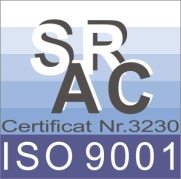 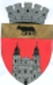 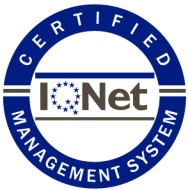 CONSILIUL LOCAL – U.A.T. -  MUNICIPIULUI BLAJPIATA 1848 nr.16, cod 515400 ; jud.Albatel: 0258 -710110; fax: 0258-710014e-mail: primarieblaj@rcnet.ro